Муниципальное бюджетное образовательное учреждение Зырянская средняя общеобразовательная школа (Дошкольное образование)Конспект совместной образовательной деятельности на тему: «Насекомые» для детей средней группы.Приоритетная образовательная область: познавательно - речевое развитиеДополнительная образовательная область: художественно-эстетическое развитиеАвтор: воспитатель Николайченко Марина Геннадьевнас. Зырянское 2014г.Цель: совершенствование речевых умений, выразительности речи; стимулирование познавательной активности детей.Задачи:Образовательные:закрепить отчетливое и выразительное произношение слов, четко произносить звук «ж» в словах.Формировать умение употреблять в речи слова во множественном числе в родительном падежеЗакрепить умение согласовывать существительные и прилагательныеРазвивающие:Продолжать развивать артикуляционный аппаратРазвивать диалогическую речьРазвивать мелкую моторику, координацию речи с движениемРазвивать познавательный интересВоспитательные:Продолжать учить детей слушать друг друга, не перебиватьВоспитывать бережное отношение к окружающему нас мируПредварительная работа: беседы о насекомых, наблюдение за муравьями, жуками и другими насекомыми на участке, чтение сказки Шорыгиной Т.А. «Встреча на лугу», рассматривание иллюстраций, разучивание пальчиковых   и подвижных игр на тему: Насекомые.Материалы и оборудование: магнитная доска, картинки с изображением насекомых и мест их обитания, ноутбук, мяч, трафареты бабочек, цветной фон, манная крупа, клей, кисточка, салфетка.Содержание:Дети входят в зал, приветствуют гостей и встают в кружок.- Ребята, давайте погреем ручки и поделимся теплом друг с другом, улыбнемся друг другу.Дети собираются у магнитной доски, на которой расположены насекомые.- Посмотрите и назовите кто это? (Дети называют: бабочка, жук, стрекоза, пчела, божья коровка, оса, муравей, кузнечик, комар)- Как назвать всех одним словом? (Насекомые)-Чем питаются насекомые (нектаром, растительной пищей)- Кто знает, какие насекомые приносят пользу людям? (Пчела – мед, муравей – санитар леса, опыляют растения)- Что делают насекомые зимой?Дети встают в кружок, проводится пальчиковая игра «Жучок». Дети сопровождают текст показом.На проталинке жучокГрел на солнышке бочок,Вскоре вылез червячок,А за ним и паучок.Солнце скрылось за горой,И отправились домойИ жучок, и червячок,И, конечно, паучок.На проталинке опятьЗавтра будут загоратьЖук, червяк и паучок…Будут греть другой бочок.Дети садятся на ковер. Воспитатель показывает картинку с изображением жука.- Как жужжит жук? (ж-ж-ж-ж-ж)- Расскажите жук какой? (Большой, черный, добрый, усатый)- Что есть у жука? ( У жука большое туловище с крыльями, маленькая голова, на голове 2 глаза и 2 усика. У жука 6 лапок).- Что умеет делать жук? (Ползать и летать)Проводится дидактическая игра «Один-пять». Воспитатель называет насекомых в одном количестве, а дети должны назвать в количестве пять: Один комар – пять комаровОдна оса – пять осОдин жук – пять жуковОдна пчела – пять пчелОдна стрекоза – пять стрекозОдин кузнечик – пять кузнечиковОдин муравей – пять муравьевОдна муха – пять мухОдна бабочка – пять бабочекПроводится физкультминутка « Кузнечики». Дети выполняют движения по тексту.Поднимайте плечики,Прыгайте, кузнечики.Прыг-скок, прыг-скок.Стоп! Сели.Травушку покушали.Тишину послушали.Выше, выше, высокоПрыгай на носках легко!Далее воспитатель предлагает детям отгадать загадки (Презентация «Насекомые»)- Молодцы! Все загадки отгадали. А теперь приглашаю вас в нашу мастерскую. Сегодня мы свами будем рисовать крупой бабочек. Воспитатель объясняет приемы рисования бабочек с помощью трафарета и манной крупы. Дети повторяют. Продуктивная деятельность проводится под музыку. Из полученных работ составляется цветок на магнитной доске. Дети рассматривают работы и радуются результату.На доске появляются картинки с изображением мест обитания насекомых.- Ребята, давайте поможем нашим насекомым найти свои домики? (Дети размещают насекомых в места их обитания).- Спасибо вам, ребята!Рефлексия.- О ком мы говорили сегодня?- Что мы делали?- Как рисовали бабочку?- Понравилось ли вам, то что мы делали?Фотоматериалы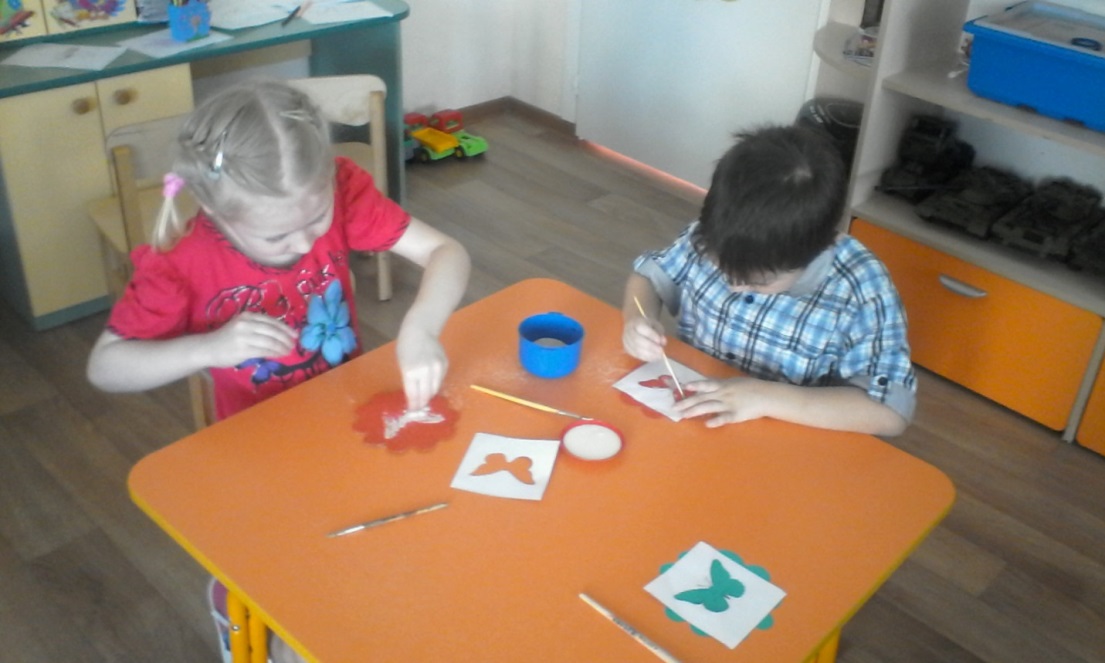 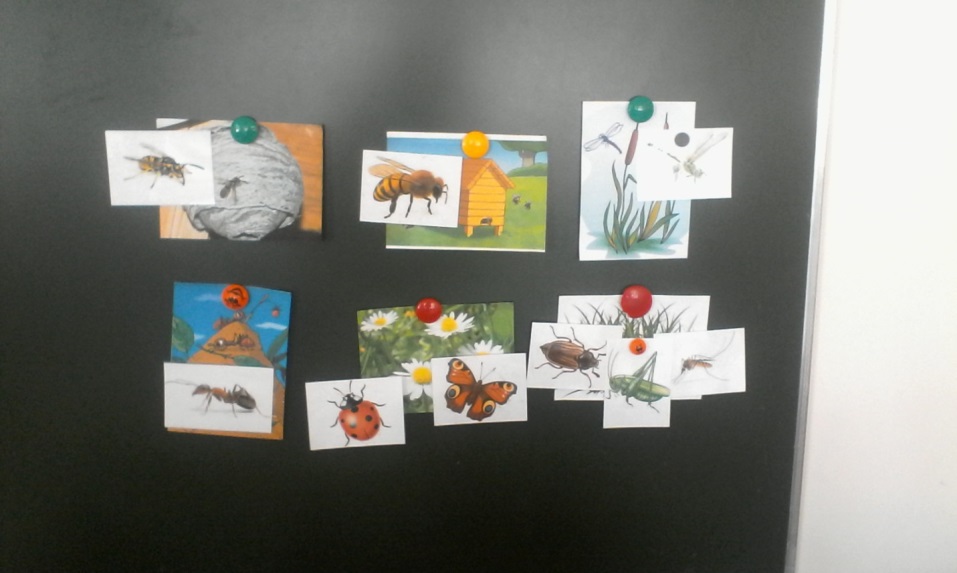 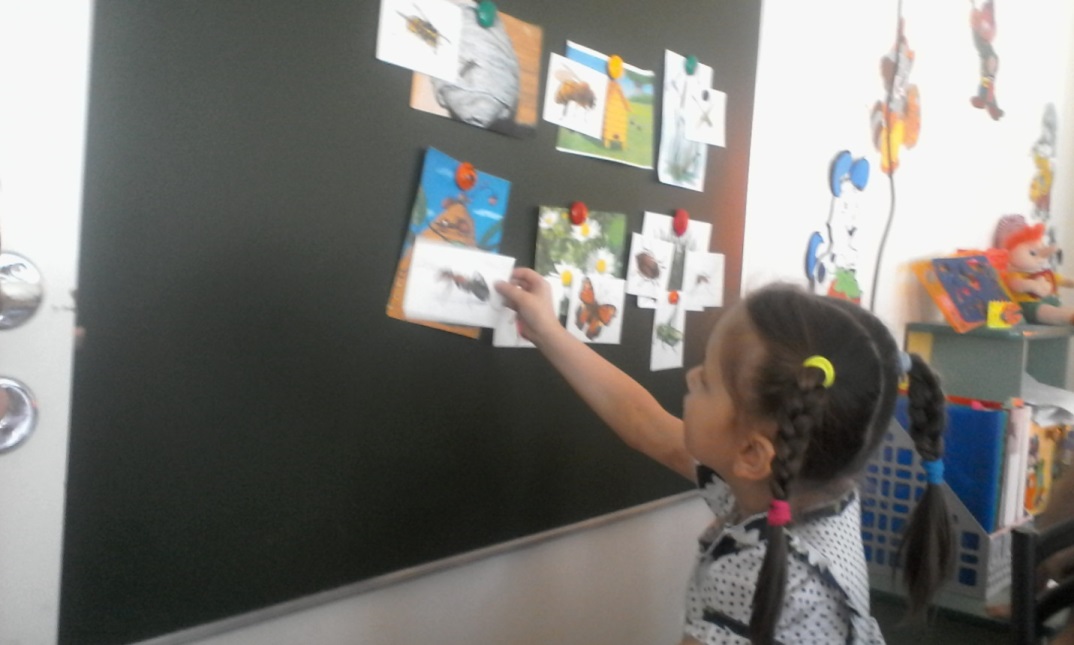 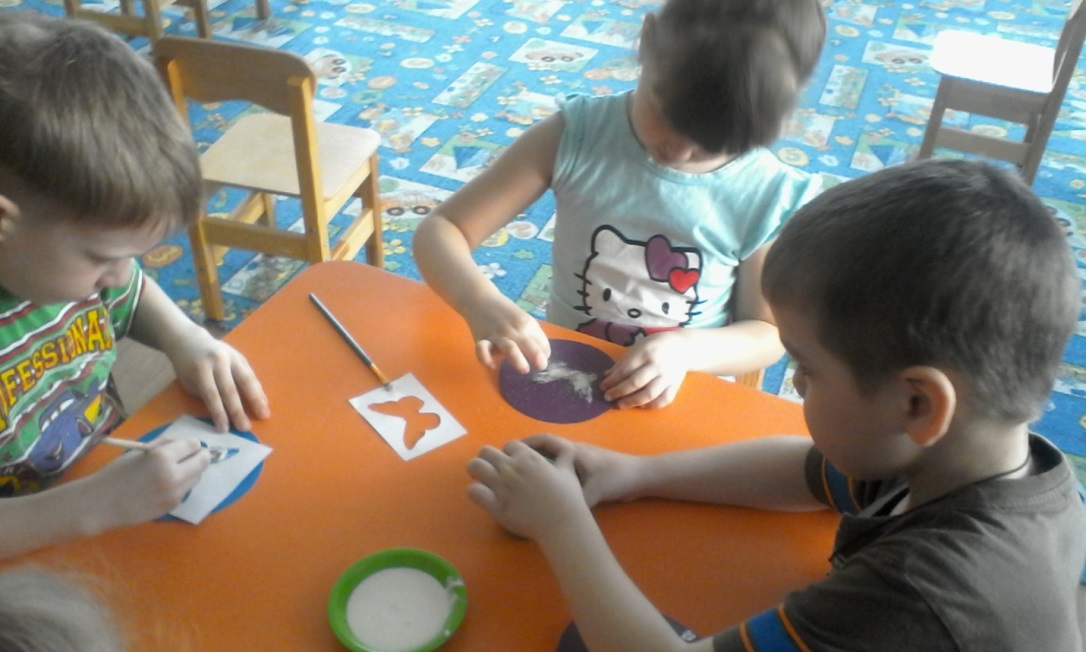 